Publicado en  el 28/10/2015 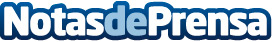 Expocómic 2015: Una galaxia muy, muy cercanaDatos de contacto:Nota de prensa publicada en: https://www.notasdeprensa.es/expocomic-2015-una-galaxia-muy-muy-cercana_1 Categorias: Cine Artes Visuales Entretenimiento Cómics http://www.notasdeprensa.es